I Buddhadeb sit,I had been receiving sponsoring from last time and have receive few months ago. With most humbly and respectfully, wants to thank you for your financially  support and sponsoring me for my studies,without your help I could not afford my B.tech studies..I am highly obliged and thankfull for your support.Yours sincerely,
Buddhadeb sit
Sent from my HTC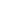 